Publicado en  el 16/02/2016 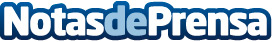 Entregados los Premios Jurídicos 2015 por el ICABCon motivo de la Festividad de Sant Raimón de Penyafort, los Premios han sido otorgados para nuevas promociones, nuevas ideas de servicio y sobre el derecho de asilo en Europa. Entre los ganadores se encuentran Adrian Di Pizzo, Andrés Maluenza, Valérie Valle y Silvia Morgades. El Premio Nuevas Ideas para el Joven Emprendedor y el Premio Memorial Decano Roda i Ventura han sido declarados desiertosDatos de contacto:Nota de prensa publicada en: https://www.notasdeprensa.es/entregados-los-premios-juridicos-2015-por-el Categorias: Derecho Premios http://www.notasdeprensa.es